Образовательные области: «Коммуникация»Раздел: Художественная литература.Тема: Заучивание наизусть стихотворения М. Алимбаева «Сосульки».Цель: Заучить наизусть стихотворение.Программные задачи: ОбучающиеПродолжать знакомить детей с произведениями казахских детских поэтов.Заучивать стихотворения через игровые технологии с помощью опорных схем.Закрепить знания детей об особенностях неживой природы - о свойствах воды, снега; продолжать знакомить детей с загадками. Закрепить знакомые слова и словосочетания по содержанию текста на казахском языкеРазвивающиеРазвивать память, мышление, учить детей анализировать и рассуждать. ВоспитательныеВоспитывать любовь к природе, умение слушать друг друга.Оборудование и материалы: хрестоматия, звуковое письмо, мяч, игрушка божья коровка, опорные схемы стихотворения.Словарная работа: карниз, на полпути.Билингвальный компонент: мұз - лед, қол - рука, жер – земля.Ход занятияНа экране появляется картинка с изображением «Красавицы Божьей Коровки»- Ребята кто это? Что вы ассоциируете с этим персонажем?(ответы детей: это «Красавица Божья Коровка», она приходит к нам на занятия и приносит нам стихотворения.) - Правильно, молодцы. Сегодня к нам в гости пришло стихотворение, которое принесла «Красавица Божья Коровка», а еще она принесла нам волшебное (звуковое) письмо.- Ребята, скажите, а кто пишет стихи? (ответы детей)-Давайте посмотри, что в письме, которое прислала нам «Красавица Божья Коровка»!Воспитатель включает звуковое письмо, в котором рассказывается о поэте, его творчестве, показывает портрет Музафара Алимбаева. Вот мы сегодня познакомимся с вами со стихотворением М. Алимбаева, а название этого стихотворения вы узнаете, если отгадаете мою загадку: У нас под крышей белый гвоздь весит,Солнце взойдет гвоздь упадет.(дети отгадывают загадку)-Молодцы! Вы правильно отгадали загадку.-Воспитатель предлагает детям послушать стихотворение М. Алимбаева «Сосульки». Игра «Ты мне – я тебе» (с мячом)Цель: закреплять умения, четко отвечать на вопросы по содержанию стихотворения- Какое настроение было у автора, когда он писал свое стихотворение?-Как вы думаете чья рука поймала капельку?-Какая рука у Деда Мороза, вспомните, каким словом описывает ее поэт?-Как вы думаете, долго ли смогут сохранить дети подарки Деда Мороза?-Что нужно сделать, чтобы сосульки сохранились на долго?Словарная работа: карниз, на полпути.Физминутка: «Шаловливые сосульки»Шаловливые сосулькиСели на карнизШаловливые сосулькиПосмотрели внизПосмотрели, чем заняться!Стали каплями кидатьсяДве сосульки вниз смотрелиИ на солнышке звенелиКап-кап, дзинь-дзиньКап-кап, дзинь-дзиньИ на солнышке звенелиИ … растаяли. Воспитатель читает еще раз стихотворение «Сосульки», используя опорные схемы.Затем 2-3 ребенка рассказывают стихотворение у доски, используя опорные схемы.Игра  «Артисты»( Текст читается от кого – либо образа (от сосульки), например как эти строчки может прочесть сама сосулька? Желающие надевают блестящий колпачок,  который символизирует образ сосульки) Итог занятия: Игра « Передай стишок» (дети поочередно передают божью Коровку, при этом последовательно проговаривая строки из стихотворения).Приложение 1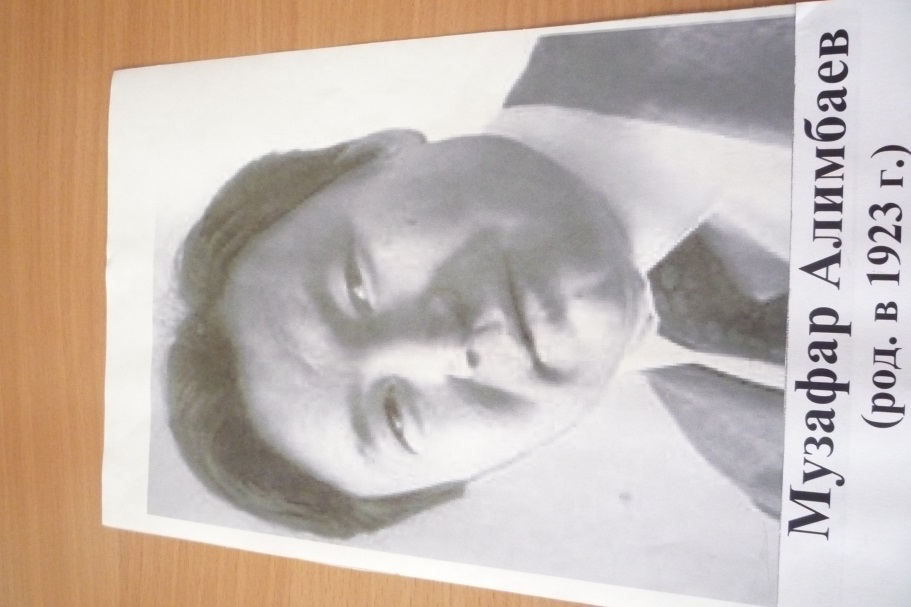 Приложение 2Опорные схемы к стихотворению М. Алимбаева «Сосульки»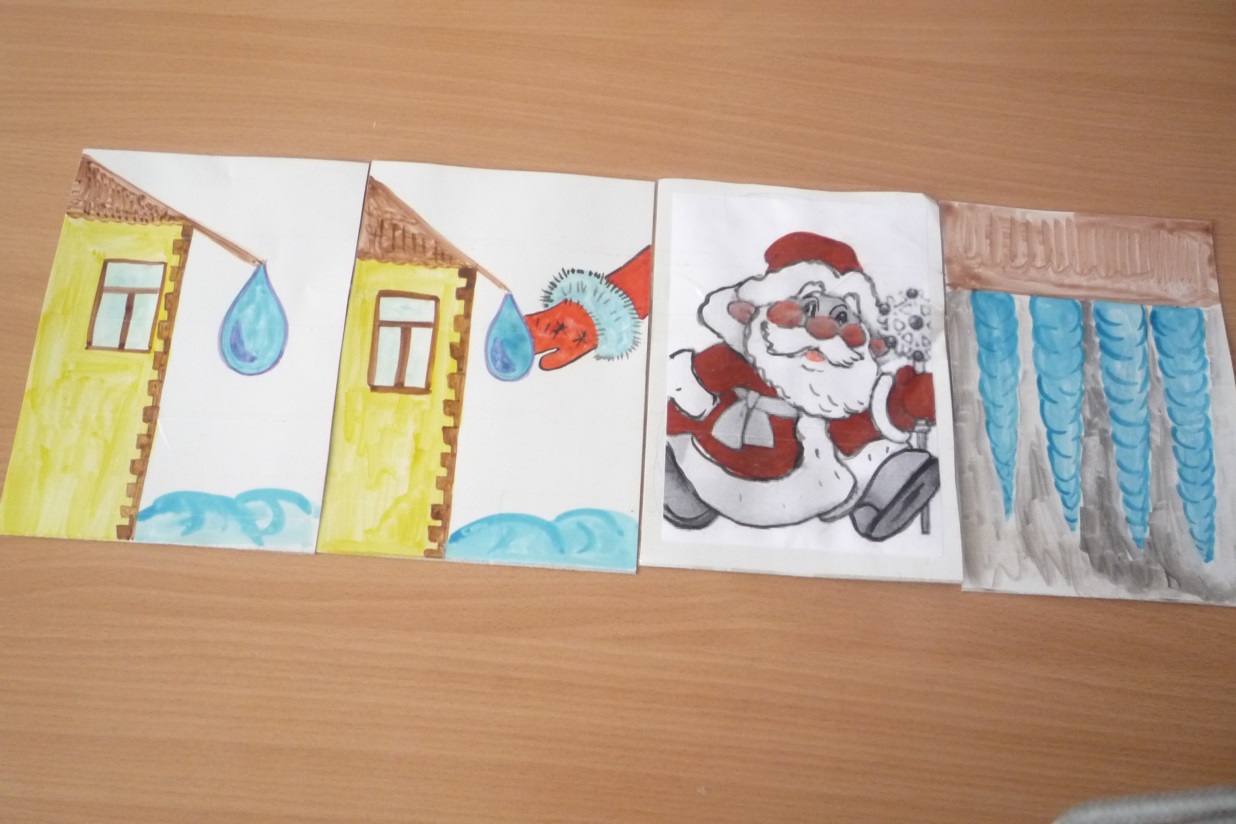 Приложение 3 Игра « Артист»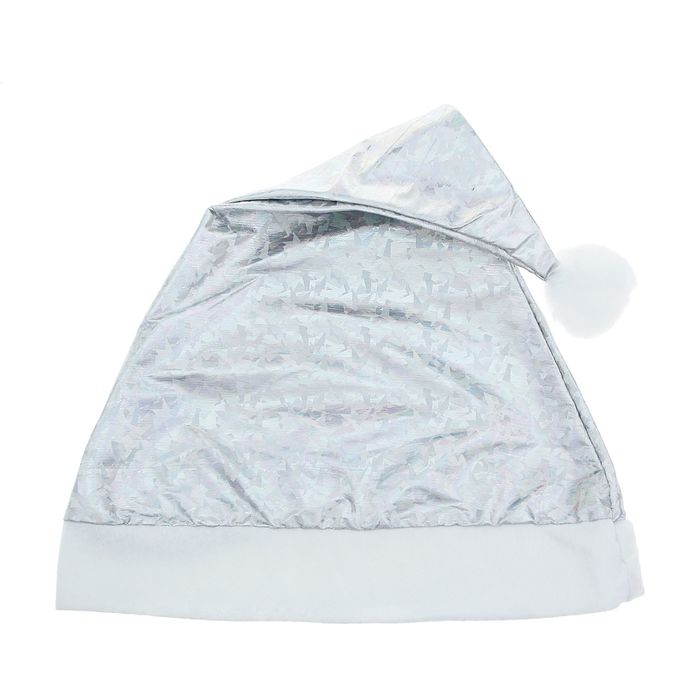 Наименование детского сада ГККП «Ясли-сад №117 с.Павлодарское» отдела образования города Павлодара акимата города ПавлодараФ.И.ОСытник Светлана ВикторовнаДолжность ВоспитательСтаж работы2,6 летКатегорияБез категорииТемаЗаучивание наизусть стихотворения М. Алимбаева «Сосульки»Возрастная группаСредняя «Б»